 Chile - 2021 Awasi Patagonia Parque Nacional Torres Del Paine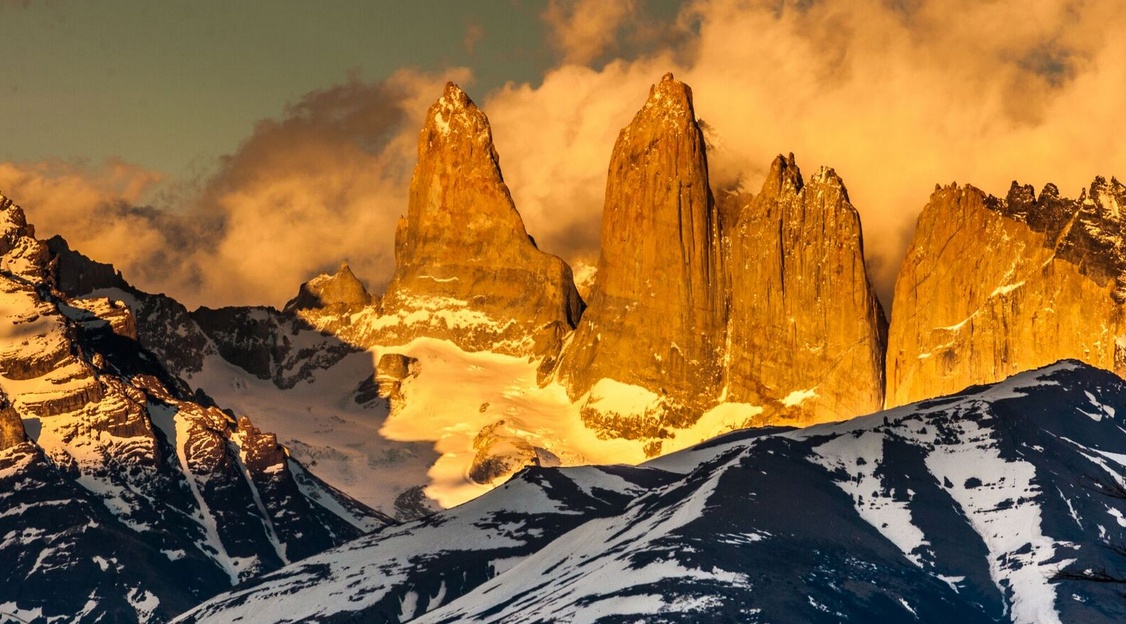 Localizado em uma reserva privativa, vizinha do Parque Nacional Torres Del Paine, o Awasi Patagonia tem vista privilegiada ao imponente maciço Las Torres e Lago Sarmiento. Inspiradas em antigos refúgios patagônicos as 12 vilas foram construídas privilegiando a vista aos bosques, lagos, pampas e montanhas com privacidade.  O serviço personalizado é um dos seus diferenciais com um veículo 4x4 exclusivo para cada vila, além de uma gastronomia fusion, que mistura sabores locais com preferências tradicionais. Validade: CONSULTE DATAS DISPONÍVEIS (preços por pessoa em US$)Validade: CONSULTE DATAS DISPONÍVEIS (preços por pessoa em US$)*Importante:- 10 anos é a idade mínima permitida para hospedagem no Awasi Patagonia- O Awasi Patagonia encontra-se fechado de Maio a Setembro.- Horário de check-in: 16h00   check-out: 12h00  Cama Adicional:Cama adicional para crianças entre 10 e 18 anos acompanhadas de 2 adultos: acréscimo de 50% sobre o valor da tarifaO programa inclui:Noites de hospedagem, conforme o programa escolhidoTodas as refeições, incluindo bebidas alcoólicasExplorações diárias privativasTraslados desde Puerto Natales/Hotel/Puerto Natales  O programa não inclui:Passagem aéreaDespesas com documentos e vistosDespesas de caráter pessoal, gorjetas, telefonemas, etc.Qualquer item que não esteja no programaDocumentação necessária para portadores de passaporte brasileiro:Passaporte: com validade mínima de 6 meses da data de embarque com 2 páginas em brancoVisto: não é necessário visto para o ChileVacina: não é necessário Valores em dólares americanos por pessoa, sujeitos à disponibilidade e alteração sem aviso prévio.TIPO DE APTO3 noites4 noites5 noites6 noitesVillaSingle 5.550Doble 3.700Single 5.880Doble 3.920Single 7.230Doble 4.820Single 8.550Doble 5.700Master Villa (base 4 pessoas)Single  ***Doble 3.300Single  ***Doble 3.630  Single  *** Doble 4.120  Single  *** Doble 4.880TIPO DE APTO3 noites4 noites5 noites6 noitesVillaSingle 6.580Doble 4.390Single 5.600Doble 8.400Single 10.800Doble 6.720Single 11.970Doble 7.980Master Villa (base 4 pessoas)Single  ***Doble 3.750Single  ***Doble 4.800  Single  *** Doble 5.820  Single  *** Doble 6.780